Wednesday May 27th 20203rd Class Ms HughesFor additional support see https://padlet.com/thirdclassmshughes/7nelhuv6lglw4ti6English (My Read at Home and Get Set are available online see webpage)My Spelling Workbook  pg 64 Unit 16 Today’s spellings: ward-swarm (LCWC) Write spelling 3 times.Write 4 sentences with each spelling word.Answer Q9 Word Search Any 16 Words pg 65 My Spelling WorkbookGet Set –Review Famous Irish Landmarks pgs 236-239Answer QD 1-5 Orally. Answer QE pg 241 Write the questionsMy Read at home- Read the next page and answer questions orally.Library Book- Read your library book or listen to a story on www.storylineonline.net/library/ or Elevenses with David WalliamsMaths (Planet Maths available online see webpage)Mental Maths Book- Week 33 pg 87 complete WednesdayTables Champion- Week 32 pg 41 complete WednesdayWarm Up- Word Problem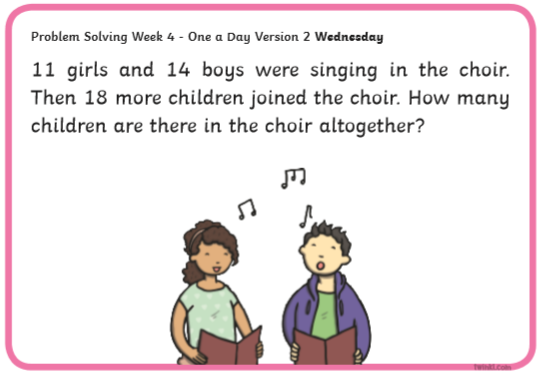 Planet Maths- Topic 26: Capacity pg 159 (Addition)Solve and complete practical tasks and problems involving the addition of capacity (l, ml).Access Folens online and play the Capacity game https://content.folensonline.ie/programmes/PlanetMaths/PM3/resources/activities/pm_3c_159/capacity.html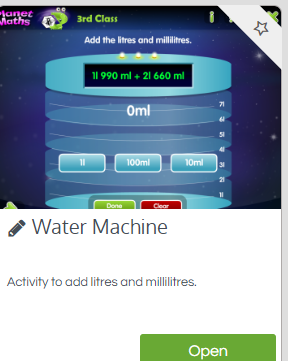 Answer QB 1-9 Adding litresOptional answer QCRemember what to do if you need to regroup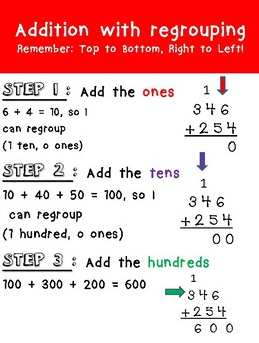 Make sure your answer is in litres(l) and milliltres (ml)The answer for the example above would be 600mlIf the answer was 1,600 you would write it like this                           1 litre and 600 mlGaeilgeTéama: Caitheamh Aimsire (Past Times) Litriú: pianó(piano) + trumpa(trumpet). Write 3 times in copy like spellings. Draw a picture of a pianó agus trumpa and label.Féach ar https://youtu.be/ICw5G9TAJfg. After watching  try asking the ceist and answering it   Cén caitheamh aimsire is fear leat?Draw the ceist in a speech bubble in your copy. Draw another speech bubble answering the ceist.Déan 10 as 10  https://rtejr.rte.ie/10at10/ as gaeilgeReligionLog in to ‘Grow in Love’ https://www.growinlove.ie/en/ and access the 3rd class materials. Email: trial@growinlove.ie   Password: growinlove    Select Third Class. Click into Theme 10: The Mass Lesson 1: At Mass We Listen to the Word of GodRead page 81 of the ebook and chat about it.In resource section do the interactive matching activity.ScienceHow does light travel from one place to another?Watch the following video about Light https://youtu.be/3kAbRFL42ok Watch again and stop to answer these questionsWhat is light?How does light move?What can light pass through?What happens when light bends?Read Ch 18 Travelling Light pages 93-96 Science Windows on the World. Access the book on edco online if you don’t have it. If possible complete the Let’s Investigate and Find out More activities on page 94. Use template to record.Check out some light and dark activities https://www.sciencekids.co.nz/gamesactivities/lightdark.htmlOptional ChoiceboardChoose a different activity to do each day.